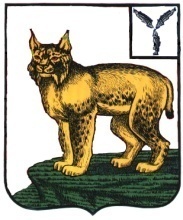 АДМИНИСТРАЦИЯТУРКОВСКОГО МУНИЦИПАЛЬНОГО РАЙОНАCАРАТОВСКОЙ ОБЛАСТИПОСТАНОВЛЕНИЕОт 26.12.2022 г.      № 789О повышении оплаты труда отдельных категорий работников бюджетной сферыВ соответствии с постановлением Правительства Саратовской области от 23 декабря 2022 года № 1283-П «О повышении оплаты труда отдельных категорий работников бюджетной сферы», Уставом Турковского муниципального района администрация Турковского муниципального района ПОСТАНОВЛЯЕТ:1. Повысить среднюю заработную плату отдельным категориям работников муниципальных учреждений Турковского муниципального района:педагогическим работникам общеобразовательных организаций, работникам учреждений культуры – до 36880 рублей в месяц;педагогическим работникам дополнительного образования детей – до 37535 рублей в месяц;    педагогическим работникам дошкольных  образовательных организаций – до 33856 рублей в месяц.2. Опубликовать настоящее постановление в официальном информационном бюллетене «Вестник Турковского муниципального района» и разместить на официальном сайте администрации Турковского муниципального района в информационно-телекоммуникационной сети «Интернет».3. Настоящее постановление вступает в силу со дня его официального          опубликования и распространяется на правоотношения, возникшие с 1 сентября 2022 года.4. Контроль за исполнением настоящего постановления оставляю за собой. Глава Турковского муниципального района				                         А.В. Никитин